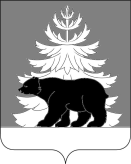 РОССИЙСКАЯ ФЕДЕРАЦИЯИРКУТСКАЯ ОБЛАСТЬАдминистрацияЗиминского районного муниципального образованияП О С Т А Н О В Л Е Н И Е                             от                                         г. Зима                                 № О создании комиссии по установлению фактов проживания  граждан Российской Федерации, иностранных граждан и лиц без гражданства в жилых помещениях, находящихся в зоне чрезвычайной  ситуации, нарушения условий жизнедеятельности и утраты ими имущества первой необходимости в результате чрезвычайной ситуации, возникшей  на территории Зиминского района.В соответствии со статьёй 18 Федерального закона от 21.12.1994 № 68-ФЗ «О защите населения и территорий от чрезвычайных ситуаций природного и техногенного характера», статьёй 15 Федерального закона от 06.10.2003 № 131-ФЗ «Об общих принципах организации местного самоуправления в Российской Федерации», в целях определения ущерба от чрезвычайных ситуаций природного и техногенного характера на территории Зиминского района,  руководствуясь статьями 22, 46 Устава Зиминского районного муниципального образования, администрация Зиминского районного муниципального образования ПОСТАНОВЛЯЕТ:Создать комиссию по установлению фактов проживания граждан Российской Федерации, иностранных граждан и лиц без гражданства в жилых помещениях, находящихся в зоне чрезвычайной ситуации, нарушения условий их жизнедеятельности и утраты ими имущества первой необходимости в результате чрезвычайной ситуации, возникшей на территории Зиминского района.2. Утвердить перечень должностей, входящих в состав комиссии по установлению фактов проживания граждан Российской Федерации, иностранных граждан и лиц без гражданства в жилых помещениях, находящихся в зоне чрезвычайной ситуации, нарушения условий их жизнедеятельности и утраты ими имущества первой необходимости в результате чрезвычайной ситуации возникшей  на территории Зиминского района (приложение 1).3. Утвердить  Положение о комиссии по установлению фактов проживания граждан Российской Федерации, иностранных граждан и лиц без гражданства в жилых помещениях, находящихся в зоне чрезвычайной ситуации, нарушения условий их жизнедеятельности и утраты ими имущества первой необходимости в результате чрезвычайной ситуации возникшей на территории Зиминского района (приложение 2).         4. Рекомендовать главам сельских поселений Зиминского района определить правовым актом перечень должностных лиц для обследования жилых помещений с целью установления факта нарушений условий жизнедеятельности и утраты имущества первой необходимости в случае возникновения чрезвычайной ситуации на подведомственной территории.         5. Рекомендовать руководителям территориальных федеральных и региональных органов исполнительной власти, органам местного самоуправления управления сельских поселений Зиминского района при получении запросов Комиссии предоставлять требуемую информацию в течение двух рабочих дней со дня получения запросов.         6. Настоящее постановление опубликовать в информационно - аналитическом, общественно-политическом еженедельнике «Вестник района» и разместить на официальном сайте администрации Зиминского районного муниципального образования www.rzima.ru в информационно-телекоммуникационной сети «Интернет».        7. Настоящее постановление вступает в силу после дня его официального опубликования.        8. Контроль за исполнением настоящего постановления оставляю за собой.Мэр Зиминского районногомуниципального образования                                                                                 Н.В. Никитина                                                                                                                                     Приложение 1                                                                                                                                      УТВЕРЖДЕН                                                                                                      постановлением администрации                                                                                                      Зиминского  районного                                                                                                       муниципального образования                                                                                                      от ______№ _______  Перечень должностей,входящих в состав комиссии по установлению фактов проживания граждан
Российской Федерации, иностранных граждан и лиц без гражданства в жилых
помещениях, находящихся в зоне чрезвычайной ситуации, нарушения
условий их жизнедеятельности и утраты ими имущества первой необходимости
в результате чрезвычайной ситуации, возникшей на территории Зиминского районаПредседатель комиссии:заместитель мэра по управлению муниципальным хозяйством Зиминского районного муниципального образования.Заместители председателя комиссии:           начальник отдела по гражданской обороне и чрезвычайным ситуациям  администрации  Зиминского районного  муниципального   образования;          директор ОГКУ  «Управление социальной защиты  населения по г. Зиме и Зиминскому району» (по согласованию);Секретарь комиссии:ведущий инженер отдела по гражданской обороне и чрезвычайным ситуациям  администрации  Зиминского районного  муниципального   образования.Члены комиссии:начальник Финансового управления Зиминского районного муниципального образования;председатель комитета по управлению муниципальным имуществом администрации Зиминского района;начальник отдела жилищно-коммунального хозяйства и экологии администрации Зиминского районного муниципального образования;начальник отдела сельского хозяйства  администрации Зиминского районного муниципального образования; главный специалист отдела по экономике, труду и охране труда, потребительскому рынку администрации Зиминского районного муниципального образования;главы сельских поселений Зиминского района, на территории которых возникла чрезвычайная ситуация (по согласованию).                                                                                                                                  Приложение 2                                                                                                                                      УТВЕРЖДЕНО                                                                                                        постановлением администрации                                                                                                       Зиминского  районного                                                                                                                                                                                                                                                                                                                     муниципального образования                                                                                                        от ______№ _______  ПОЛОЖЕНИЕо комиссии по установлению фактов проживания гражданРоссийской Федерации, иностранных граждан и лиц без гражданствав жилых помещениях, находящихся в зоне чрезвычайной ситуации, нарушения условий их жизнедеятельности и утраты ими имуществ первой необходимости в результате чрезвычайной ситуации, возникшей на территории Зиминского района1. Общие положенияКомиссия по установлению фактов проживания граждан Российской Федерации, иностранных граждан и лиц без гражданства в жилых помещениях, находящихся в зоне чрезвычайной ситуации, нарушения условий их жизнедеятельности и утраты ими имущества первой необходимости в результате чрезвычайной ситуации, возникшей на территории Зиминского района (далее – Комиссия) является постоянно действующим совещательным органом, созданным в целях осуществления полномочий, определенных Федеральным законом от 21.12.1994 № 68-ФЗ «О защите населения и территорий от чрезвычайных ситуаций природного и техногенного характера».Комиссия в своей деятельности руководствуется:Конституцией Российской Федерации, федеральными законами и иными нормативными правовыми актами Российской Федерации, Иркутской области, органов местного самоуправления Зиминского районного муниципального образования, постановлением администрации Иркутской области от 07.03.2008 № 46-па «Об утверждении Положения о порядке использования бюджетных ассигнований резервного фонда Правительства Иркутской области»;        методическими рекомендациями по порядку подготовки списков граждан, нуждающихся в получении единовременной материальной помощи, финансовой помощи в связи с утратой ими имущества первой необходимости, единовременного пособия в связи с гибелью (смертью) члена семьи (включая пособие на погребение погибшего (умершего) члена семьи) и единовременного пособия в связи с получением вреда здоровью при ликвидации последствий чрезвычайных ситуаций природного и техногенного характера, утвержденными Министерством Российской Федерации по делам гражданской обороны, чрезвычайным ситуациям и ликвидации последствий стихийных бедствий от 03.03.2022 г. № 2-4-41-7-11, настоящим Положением.        3. Персональный состав  Комиссии утверждается постановлением администрации Зиминского районного муниципального образования.2. Функции и порядок организации работы Комиссии         4.Основными функциями Комиссии являются:         установление факта проживания граждан Российской Федерации, иностранных граждан и лиц без гражданства (далее - заявители) в жилых помещениях, которые попали в зону чрезвычайной ситуации на территории Зиминского  района, при введении режима функционирования «Чрезвычайная ситуация» территориальной  подсистемы Российской системы предупреждения и действий в чрезвычайных ситуациях (далее - ТП РСЧС);         установление факта нарушения условий жизнедеятельности граждан в результате чрезвычайной ситуации;          установление факта утраты гражданами имущества первой необходимости в результате чрезвычайной ситуации.       5. Комиссия состоит из председателя, заместителя председателя, секретаря и членов Комиссии.       Председатель Комиссии:       представляет  Комиссию в отношениях с исполнительными органами государственной власти Иркутской области, органами местного самоуправления муниципальных образований Зиминского района, а также иных органов, организаций и учреждений, расположенных на территории Иркутской области, подписывает документы, проводит заседания Комиссии.        Заместитель председателя Комиссии в соответствии с поручением председателя Комиссии исполняет обязанности председателя Комиссии в период его отсутствия.       Секретарь Комиссии:       организует проведение заседаний Комиссии, а также проектов заключений Комиссии;       информирует членов Комиссии и других лиц, приглашаемых на заседание Комиссии, о дате и времени проведения заседания Комиссии путем направления повестки дня заседания Комиссии, копий материалов, подлежащих рассмотрению;        обеспечивает подготовку заключений Комиссии,  подписывает и представляет их для утверждения председателю Комиссии либо лицу, председательствующему на заседании Комиссии, и организует их доведение до сведения заинтересованных лиц;         исполняет поручения председателя Комиссии, заместителя председателя Комиссии;         ведет делопроизводство по вопросам, относящихся к компетенции Комиссии, учет и хранение документации Комиссии;          в случае отсутствия секретаря Комиссии, его обязанности исполняет один из членов Комиссии по поручению председателя Комиссии.        6. Заседания Комиссии проводятся по мере необходимости. Заседание считается правомочным, если на нем присутствует более половины членов Комиссии.         7. Члены Комиссии принимают участие в заседаниях Комиссии лично.          В случае невозможности присутствия члена Комиссии, на заседании вместо него, по согласованию с председательствующим, с правом решающего голоса может присутствовать лицо, исполняющее его должностные обязанности, после представления секретарю Комиссии копии документа, подтверждающего исполнение обязанностей по должности.         Решения Комиссии принимаются открытым голосованием простым большинством голосов присутствующих членов Комиссии.          Решение оформляется в виде заключения, которое подписывается председателем или его заместителем,  председательствующим на заседании, а также всеми членами Комиссии.           Решение Комиссии могут быть обжалованы в порядке, установленном действующим законодательством Российской Федерации.        8. Основанием для начала работы Комиссии является поступившее заявление гражданина или его законного представителя о проведении обследования жилого помещения, пострадавшего в результате возникновения чрезвычайной ситуации на территории Змимнского района, либо поступивший запрос в рамках системы межведомственного электронного взаимодействия об установлении факта проживания гражданина в жилом помещении, находящемся в зоне чрезвычайной ситуации, установлении фактов нарушения условий его жизнедеятельности и утраты им имущества первой необходимости в результате чрезвычайной ситуации возникшей на территории Зиминского района.         9. Заявление подается в Комиссию лично  по установленной форме (приложение 1 к настоящему Положению) с документами, подтверждающими факт  проживания граждан в жилом помещении, находящимся в зоне чрезвычайной ситуации на территории Зиминского района в соответствии с Перечнем документов,  подтверждающих факт проживания                   (пребывания) граждан на момент возникновения чрезвычайной ситуации в жилых помещениях, поврежденных в результате чрезвычайной ситуации, возникшей на территории Зиминского района, указанных в приложении 2 к настоящему Положению (далее – Перечень), за исключением документа указанном в пункте 4 данного Перечня. Указанный в пункте 4 Перечня документ гражданин или его представитель вправе предоставить по собственной инициативе. Если, указанный в пункте 4 Перечня документ не был представлен гражданином или его представителем, указанный документ и (или) информация запрашивается администрацией Зиминского районного муниципального образования в порядке межведомственного информационного взаимодействия в соответствием с законодательством Российской Федерации.     10. Заявление и документы, указанные в пункте 9 настоящего Положения (далее –документы), могут быть поданы одним из следующих способов:  1) путем личного обращения в администрацию Зиминского районного муниципального образования. В этом случае копии с подлинников документов снимает лицо, ответственное за прием документов, и удостоверяет их при сверке с подлинниками. Подлинники документов возвращаются представившему их лицу в день личного обращения;   2) через организации почтовой связи. В этом случае документы предоставляются в копиях, заверенных нотариусом или должностным лицом, уполномоченным в соответствии с законодательством на совершение нотариальных действий.  11. Заявление в течение двух рабочих дней со дня поступления в Комиссию включается в график работы для установления факта проживания, утраты имущества первой необходимости и нарушения условий жизнедеятельности.        12.  Комиссия в течение пяти рабочих дней со дня поступления заявления:          рассматривает документы (сведения) заявителя, подтверждающие  факт проживания в жилом помещении, находящемся в зоне чрезвычайной ситуации;           в случае недостаточности предоставленных документов (сведений), запрашивает их у заявителя;         при непредставлении заявителем в установленный срок необходимых документов (сведений), факт проживания не может быть установлен, администрацией Зиминского районного муниципального образования заявление не рассматривается, о чем заявитель уведомляется в письменной форме по указанному в заявлении адресу (почтовому, электронному) в течение трех рабочих дней;	          запрашивает сведения от федеральных и региональных органов исполнительной власти, органов местного самоуправления сельских поселений Зиминского района и их структурных подразделений, должностных лиц организаций  с целью уточнения документов (сведений), представленных гражданами в целях подтверждения факта проживании граждан в жилых помещениях, находящихся в зоне чрезвычайной ситуации.         13. Обследование жилого помещения по адресу, указанному в заявлении, проводится в в течении 10 рабочих дней с начала подачи заявления по месту расположения жилого помещения. Результаты обследования оформляются соответствующими актами. Обследование жилого помещения может быть проведено Комиссией и до поступления заявления в Комиссию на основании правового акта администрации  Зиминского районного образования,  определяющего территорию, попавшую в зону чрезвычайной ситуации.         14. Уведомление заявителя о дате прибытия Комиссии для проведения обследования осуществляется секретарем Комиссии в течение  трёх рабочих  дней по телефону, указанному в заявлении.         15.  При отсутствии возможности доступа Комиссии в жилое помещение по адресу, указанном в заявлении, для проведения обследования (в том числе по причине отсутствия заявителя на момент работы Комиссии), данный факт фиксируется в заключении Комиссии с указанием даты, времени и фактов, которые послужили препятствием к проведению обследования с указанием даты уведомления заявителя. Комиссией составляется заключение (в одном экземпляре) о невозможности обследования жилого помещения, при необходимости заверенная копия которого предоставляется заявителю в течение пяти рабочих дней.          16. В случае  если обследование не проведено по уважительной причине, решением Комиссии назначается дата повторного обследования жилого помещения.  Заявитель о повторной дате проведения обследования Комиссии за три дня до даты повторного обследования жилого помещения уведомляется секретарем Комиссии по телефону, указанному в заявлении.          17. Если обследование провести не представляется возможным по причинам, указанным в пункте 15 настоящего Положения, заявителю не может быть назначена выплата единовременной материальной помощи и (или) финансовой помощи по следующим основаниям:	факт проживания заявителя в жилом помещении, указанном в заявлении, Комиссией не установлен;факт нарушения условий жизнедеятельности заявителя в результате воздействия поражающих факторов источника чрезвычайной ситуации Комиссией не установлен;факт утраты имущества первой необходимости в результате воздействия поражающих факторов источника чрезвычайной ситуации Комиссией не установлен.          18. После проведения обследования жилого помещения (с фиксацией фото и видео материалов) и на основании полученных сведений, указанных в пункте 4 настоящего Положения, актов обследования Комиссия проводит анализ на предмет установления фактов, указанных в пункте 4 настоящего Положения.          19. Комиссия анализирует полученные сведения и на основании собранных и представленных документов и материалов готовит заключение, которое определяет (устанавливает):             факт проживания в жилом помещении, находящемся в зоне чрезвычайной ситуации, факт нарушения условий жизнедеятельности заявителя и факт утраты заявителем имущества первой необходимости в результате чрезвычайной ситуации    (приложение 3 к Положению).           20. Заключение Комиссии составляется в одном экземпляре, утверждается мэром Зиминского районного муниципального образования либо лицом его замещающим, с расшифровкой подписи, проставлением даты и заверяется соответствующей печатью. Копия заключения Комиссии представляется заявителю по требованию.21. В случае приостановления работы Комиссии по независящим от неё причинам дата обследования назначается после возобновления ее работы.22. На основании заявлений граждан и заключений Комиссии секретарь Комиссии формирует списки граждан, нуждающихся в получении единовременной денежной выплаты   и  (или) списки граждан, нуждающихся в получении финансовой помощи, в связи с полной или частичной утратой имущества первой необходимости (далее – списки граждан) и направляет их на утверждение мэру Зиминского районного муниципального образования.23. Заключения, списки граждан, а так же заявления граждан оформляются в соответствии с приложениями  8-15  к Положению о порядке использования бюджетных ассигнований резервного фонда Правительства Иркутской области, утвержденного постановлением Правительства Иркутской области от 07.03. 2008 № 46 –па.24. Утвержденные мэром  Зиминского районного муниципального образования списки граждан которые секретарь Комиссии направляет в министерство имущественных отношений   Иркутской области в соответствии с пунктом 14 Положения о порядке использования бюджетных ассигнований резервного фонда Правительства Иркутской области, утвержденного постановлением Правительства Иркутской области от 07.03. 2008 № 46 –па.3. Критерии установления факта проживания гражданв жилом помещении, находящемся в зоне чрезвычайной ситуации25. Факт проживания граждан от 14 лет и старше в жилых помещениях, которые попали в зону чрезвычайной ситуации, при введении режима «Чрезвычайная ситуация» на территории Зиминского района устанавливается решением Комиссии на основании следующих критериев:           гражданин зарегистрирован по месту жительства в жилом помещении, которое попало в зону чрезвычайной ситуации, при введении режима  «Чрезвычайная ситуация» на территории Зиминского района; гражданин зарегистрирован по месту пребывания в жилом помещении, которое попало в зону чрезвычайной ситуации, при введении режима функционирования «Чрезвычайная ситуация» на территории  Зиминского района;          имеется договор аренды жилого помещения, которое попало в зону чрезвычайной ситуации;           имеется договор социального найма жилого помещения, которое попало в зону чрезвычайной ситуации;          имеются справки с места работы или учебы;           имеются документы, подтверждающие оказание медицинских, образовательных, социальных услуг, подтверждающие факт получения образовательных или медицинских услуг по месту жительства;          имеется информационная справка МО МВД России «Зиминский» о проживании по указанному адресу;          имеется судебное решение об установлении факта проживания гражданина в жилом помещении, которое попало в зону чрезвычайной ситуации.26. Факт проживания детей в возрасте до 14 лет в жилых помещениях, находящихся в зоне чрезвычайной ситуации, устанавливается решением Комиссии, если установлен факт проживания в жилом помещении,  находящемся в зоне чрезвычайной ситуации, хотя бы одного из родителей (усыновителей, опекунов), с которым проживает ребенок.4. Критерии установления фактов нарушения условий жизнедеятельности27. На основании приказа МЧС России от 30.12.2011 № 795 «Об утверждении Порядка установления факта нарушения условий жизнедеятельности при аварии на опасном объекте, включая критерии, по которым устанавливается указанный факт» (далее - приказ № 795) факт нарушения условий жизнедеятельности заявителя в результате воздействия поражающих факторов источника чрезвычайной ситуации устанавливается Комиссией исходя из следующих критериев:            невозможность проживания граждан в жилых помещениях;            невозможность осуществления транспортного сообщения между территорией проживания граждан и иными территориями, где условия жизнедеятельности не были нарушены;             нарушение санитарно-эпидемиологического благополучия граждан.28. Факт нарушения условий жизнедеятельности при чрезвычайной ситуации устанавливается по состоянию хотя бы одного из показателей указанных критериев, характеризующему невозможность проживания граждан в жилых помещениях.29. Критерий невозможности проживания граждан в жилых помещениях оценивается по следующим показателям состояния жилого помещения, характеризующим возможность или невозможность проживания в нем:            состояние здания (жилого помещения);состояние инженерной инфраструктуры здания (жилого помещения) (теплоснабжения, водоснабжения, электроснабжения);30. Состояние здания (жилого помещения) определяется визуально. Невозможность проживания гражданина в жилом помещении констатируется, если в результате чрезвычайной ситуации поврежден или частично разрушен:хотя бы один из следующих конструктивных элементов здания: фундамент, стены, перегородки, перекрытия, полы, крыша;тепловой контур здания (помещения): окна и двери, печное отопление;электрооборудование.31. Невозможность проживания гражданина в жилом помещении констатируется, если в результате чрезвычайной ситуации более суток прекращено теплоснабжение и (или) водоснабжение и (или) электроснабжение жилого здания (помещения), осуществляемое до чрезвычайной ситуации.32. Критерий невозможности осуществления транспортного сообщения между территорией проживания граждан и иными территориями, где условия жизнедеятельности не были нарушены, оценивается путем:определения наличия и состава общественного транспорта в районе проживания гражданина;          определения возможности функционирования общественного транспорта, осуществляемого до чрезвычайной ситуации.             33. Невозможность осуществления транспортного сообщения констатируется, при наличии абсолютной невозможности функционирования общественного и (или) личного транспорта между территорией проживания граждан и иными территориями, где условия жизнедеятельности не были нарушены.34. Критерий нарушения санитарно-эпидемиологического благополучия граждан оценивается инструментально уполномоченными организациями. Нарушение санитарно-эпидемиологического благополучия гражданина констатируется, если в районе его проживания в результате чрезвычайной ситуации произошло загрязнение атмосферного воздуха, воды, почвы загрязняющими веществами, превышающее предельно допустимые концентрации.5. Критерии установления фактов утраты имущества первой необходимости35. Критерии принятия решения по установлению факта утраты ими имущества в результате чрезвычайной ситуации.36. Под имуществом первой необходимости понимается установленный минимальный набор непродовольственных товаров общесемейного пользования, необходимых для сохранения здоровья человека и обеспечения его жизнедеятельности, включающий в себя:           предметы для хранения и приготовления пищи - холодильник, газовая плита (электроплита) и шкаф для посуды;           предметы мебели для приема пищи - стол и стул (табуретка);           предметы мебели для сна - кровать (диван);           предметы средств информирования граждан - телевизор (радио);           предметы средств водоснабжения и отопления (в случае отсутствия централизованного водоснабжения и отопления) - насос для подачи воды, водонагреватель и отопительный котел (переносная печь).37. Факт утраты имущества первой необходимости устанавливается решением Комиссии исходя из следующих критериев:          частичная утрата имущества первой необходимости - приведение в результате воздействия поражающих факторов источника чрезвычайной ситуации части находящегося в жилом помещении, попавшем в зону чрезвычайной ситуации, имущества первой необходимости (не менее трёх предметов имущества первой необходимости) в состояние, непригодное для дальнейшего использования;полная утрата имущества первой необходимости - приведение в результате воздействия поражающих факторов источника чрезвычайной ситуации всего находящегося в жилом помещении, попавшем в зону чрезвычайной ситуации, имущества первой необходимости, указанных в пункте 36 настоящего Положения, в состояние, непригодное для дальнейшего использования.38. При определении степени утраты имущества первой необходимости учитывается утрата предметов имущества первой необходимости каждой категории однократно.6. Права Комиссии39. Комиссия в пределах своей компетенции имеет право:обращаться к гражданам, подавшим заявление, указанное в пункте 8 настоящего Положения, с целью оказания содействия Комиссии в сборе документов и иных сведений о месте их проживания в жилых помещениях, находящихся в зоне чрезвычайной ситуации;          заслушивать на своих заседаниях представителей органов местного самоуправления Зиминского района, организаций, граждан, подавших заявление, указанное в пункте 4 настоящего Положения, по вопросам, относящимся к предмету ведения Комиссии;          привлекать для участия в своей работе представителей органов местного самоуправления Зиминского района и организаций по согласованию с их руководителями.                                                                                                                                 Приложение 1  к Положению о комиссии по установлению фактов проживания граждан Российской Федерации, иностранных граждан и лиц без гражданства в жилых помещениях, находящихся в зоне чрезвычайной ситуации, нарушения условий их жизнедеятельности и утраты ими имущества в результате чрезвычайной ситуации,  возникшей на территории Зиминского районаПредседателю комиссии по установлению фактов проживания граждан Российской Федерации, иностранных граждан и лиц без гражданства в жилых помещениях, находящихся в зоне чрезвычайной ситуации, нарушения условий их жизнедеятельности и утраты ими имущества в результате чрезвычайной ситуации, возникшей на территории Зиминского района___________________________________________Ф.И.О. (отчество при наличии)  от _________________________________________Ф.И.О. (отчество при наличии)  заявителя ______________________________________________________________________________________Проживающей (го) по адресу:______________________________________________________________________________________  (почтовый адрес)______________________________________________________________________________________тел. _______________________________E-mail: ____________________________ЗАЯВЛЕНИЕПрошу провести обследование жилого помещения, пострадавшего ________________ в 	          датарезультате возникновения чрезвычайно ситуации на территории Зиминского района и находящегося в зоне чрезвычайной ситуации, в котором проживаю я __________________________________________________________________ фамилия, имя, (отчество при наличии) заявителя, дата рождения, гражданство, паспортные данные, адрес регистрации_______________________________________________________________________________,по месту жительства (пребывания))_____________________________________________________________________________и следующие граждане, проживающие (пребывающие) в указанном жилом помещении: __________________________________________________________________ (проживающие (пребывающие) в указанном жилом помещении на момент чрезвычайной__________________________________________________________________ситуации: степень родства, фамилия, имя, (отчество при наличии), дата рождения, гражданство, данные_____________________________________________________________________________документа, удостоверяющего личность, адрес регистрации по месту жительства __________________________________________________________________(пребывания)___________________________________________________________________________________________________________________________________________________________________________________________________________________________________________________________________________________________________________________________________________________________________________     ___________________     __________________                 (дата)                                                               (подпись)             (фамилия, инициалы)                                                                                                                                       Приложение 2к Положению о комиссии по установлению фактов проживания граждан Российской Федерации, иностранных граждан и лиц без гражданства в жилых помещениях, находящихся в зоне чрезвычайной ситуации, нарушения условий их жизнедеятельности и утраты ими имущества первой необходимости в результате чрезвычайной ситуации, возникшей на территории Зиминского районаПЕРЕЧЕНЬдокументов, подтверждающих факт проживания (пребывания) граждан на момент возникновения чрезвычайной ситуации в жилых помещениях, поврежденных в результате чрезвычайной ситуации 1) паспорт гражданина Российской Федерации с отметкой о регистрации по месту жительства (свидетельство о регистрации по месту пребывания) либо временное удостоверение личности гражданина Российской Федерации, выдаваемое на период оформления паспорта гражданина Российской Федерации в порядке, утверждаемом уполномоченным федеральным органом исполнительной власти, либо свидетельство о  регистрации по месту жительства (для лица, не достигшего четырнадцатилетнего возраста), выдаваемое уполномоченным федеральным органом исполнительной власти; вид на жительство с отметкой о регистрации; документ, удостоверяющий личность иностранного гражданина с отметкой о регистрации  (в случаях, предусмотренных пунктом 14 Правил осуществления миграционного учета иностранных граждан и лиц без гражданства в Российской Федерации, утвержденных постановлением Правительства Российской Федерации от 15января 2007 года № 9); вступившее в силу решение суда об установлении факта постоянного или преимущественного проживания;2) свидетельство о рождении ребенка;3) договор аренды жилого помещения, которое попало в зону чрезвычайной ситуации;4) договор социального найма жилого помещения, которое попало в зону чрезвычайной ситуации;5) справки с места работы или учебы, справки медицинских организаций;6) документы, подтверждающие оказание медицинских, образовательных, социальных услуги услуг почтовой связи;7) иные сведения, которые могут быть предоставлены гражданином в инициативном порядке,  получение которых не требует от гражданина обращение за получением государственных (муниципальных) услуг, услуг организаций.                                                                                                                                          Приложение 3 к Положению о комиссии по установлению фактов проживания граждан Российской Федерации, иностранных граждан и лиц без гражданства в жилых помещениях, находящихся в зоне чрезвычайной ситуации, нарушения условий их жизнедеятельности и утраты ими имущества первой необходимости в результате чрезвычайной ситуации, возникшей на территории Зиминского районаМэр Зиминского районного муниципального образования                                                                             _________________________________________(подпись, Ф.И.О.)  от «___» _______________20___ г.                                      МПЗАКЛЮЧЕНИЕоб установлении факта проживания в жилом помещении, находящемся
в зоне чрезвычайной ситуации, факта нарушения условий
жизнедеятельности заявителя и факта утраты заявителем имущества первой необходимости в результате чрезвычайной ситуации___________________________________________________________________
(реквизиты нормативного правового акта___________________________________________________________________
об отнесении сложившейся ситуации к чрезвычайной)Комиссия действующая на основании постановления администрации Зиминского районного муниципального образования «О создании комиссии по установлению фактов проживания граждан Российской федерации, иностранных граждан и лиц без гражданства в жилых помещениях, находящихся в зоне чрезвычайной ситуации, нарушения жизнедеятельности и утраты ими имущества в результате чрезвычайной ситуации возникшей на территории Зиминского района» в  составе: председатель комиссии: ______________________________________________члены комиссии: ________________________________________________________________________________________________________________________________________________________________________________________________________________________________________________________________________________________________________________________________провела обследование условий жизнедеятельности заявителя:(дата)___________________________________________________________________(Фамилия, имя (отчество при наличии) заявителя)адрес места жительства:_____________________________________________________________________________________________________________________________________________________________________________________Факт проживания ____________________________________________________Фамилия, имя, (отчество при наличии) заявителя, Фамилия, имя, (отчество при наличии)  проживающих совместно с заявителем:___________________________________________________________________степень родства, фамилия, имя, отчество (отчество при наличии), дата рождения)____________________________________________________________________________________________________________________________________________________________________________________________________________________________________________________________________________в жилом помещении установлен / не установлен.(нужное подчеркнуть)	Факт проживания ____________________________________________________(Фамилия, имя (отчество при наличии) заявителя, Фамилия, имя (отчество при наличии) проживающих совместно с заявителем:___________________________________________________________________(степень родства, фамилия, имя, (отчество при наличии) Фамилия, имя (отчество  при наличии) заявителя, дата рождения)_______________________________________________________________________________________________________________________________________________________________________________________________________________________________________________________________________________________________________________________________________________в жилом помещении установлена на основании _____________________________________________________________________________________________(основания с указанием реквизитов документов (договор аренды или социального найма_______________________________________________________________________________жилого помещения, решение суда и др.) ___________________________________________________________________Дата начала нарушения условий жизнедеятельности: _____________________Характер нарушения условий жизнедеятельности:Факт нарушения условий жизнедеятельности ___________________________(Ф.И.О. (отчество при наличии) заявителя, ___________________________________________________________________Ф.И.О. (отчество при наличии)  проживающих совместно с заявителем: ___________________________________________________________________степень родства, фамилия, имя, отчество (отчество при наличии), дата рождения) _________________________________________________________________________________________________________________________________________________________________________________________________________________________________________________________________________________________________________________в результате чрезвычайной ситуации установлен / не установлен.  (нужное подчеркнуть)Список поврежденного (утраченного) имущества первой необходимости:Факт полной/частичной утраты имущества первой необходимости ________(нужное подчеркнуть)___________________________________________________________________(Ф.И.О. (отчество при наличии)  заявителя)в результате чрезвычайной ситуации установлен / не установлен.(нужное подчеркнуть)Председатель комиссии:___________________________________________________________________(должность, подпись, инициалы, фамилия)Члены комиссии:___________________________________________________________________(должность, подпись, инициалы, фамилия)___________________________________________________________________(должность, подпись, инициалы, фамилия)___________________________________________________________________(должность, подпись, инициалы, фамилия)___________________________________________________________________(должность, подпись, инициалы, фамилия)___________________________________________________________________(должность, подпись, инициалы, фамилия)С заключением комиссии ознакомлен:Заявитель ________________________________________________                                        (подпись, инициалы, фамилия)СОГЛАСОВАНОЗаместитель мэра по управлениюмуниципальным хозяйством«___»___________ 2024 г.	    А.А. ШиряевИ.о.начальника управления правовой,кадровой и организационной работы                                                         Е.В. Безбородова«___»___________ 2024 г.Управляющий делами                                                                                                                                                           «___»___________ 2024 г.                                                                           Т.Е. ТютневаНачальник отдела по ГО и ЧС«___»___________ 2024 г.	А.М. МаслаковСписок рассылки:В дело 3 экз.ОГКУ  «Управление социальной защиты  населения по г. Зиме и Зиминскому району»   1 экз.Финансовое управление Зиминского районного муниципального образования 1 экз.Комитет по управлению муниципальным имуществом администрации Зиминского районного муниципального образования   1экз.Зиминского районного муниципального образования 1экз.Отдел сельского хозяйства администрации Зиминского районного муниципального образования 1экз.Отдел жилищно-коммунального хозяйства и экологии администрации Зиминского районного муниципального образования 1экз.Отдел по ГО и ЧС администрации Зиминского районного муниципального образованияГлавы сельских поселений -10 экз.Рябиков А.А. 89915423131Критерии нарушения условийжизнедеятельностиПоказатели критериев нарушения условий жизнедеятельностиСостояние(заполняется и (или) нужное подчеркивается)Невозможность проживания заявителя в жилом помещении (месте проживания):1) здание (жилое помещение):Невозможность проживания заявителя в жилом помещении (месте проживания):фундаментповрежден (разрушен на ________ %)/ не поврежден Невозможность проживания заявителя в жилом помещении (месте проживания):стеныповреждены (разрушены на ________ %)/ не поврежденНевозможность проживания заявителя в жилом помещении (месте проживания):перегородкиповреждены (разрушены на ________ %)/ не поврежденНевозможность проживания заявителя в жилом помещении (месте проживания):перегородкиповреждены (разрушены на ________ %)/ не поврежденНевозможность проживания заявителя в жилом помещении (месте проживания):перекрытияповреждены (разрушены на ________ %)/ не поврежденНевозможность проживания заявителя в жилом помещении (месте проживания):полыповреждены (разрушены на ________ %)/ не поврежденкрышаповреждена (разрушена на ________ %)/ не поврежденокна и двериповреждены (разрушены на ________ %)/ не поврежденотделочные работыповреждены (разрушены на ________ %)/ не поврежденпечное отоплениеповреждено (разрушено на ________ %)/ не поврежденэлектрооборудованиеповреждено (разрушено на ________ %)/ не поврежденпрочиеповрежден (разрушен на ________ %)/ не поврежден2) теплоснабжение здания (жилого помещения)нарушено/ не нарушено3) водоснабжение здания (жилого помещения)нарушено/ не нарушено    4) электроснабжение(жилого помещения)нарушено/ не нарушено5) возможность использования лифтавозможно/невозможноНевозможность осуществления транспортного сообщения между территорией проживания заявителя и иными территориями, где условия жизнедеятельности не были нарушены:1) наличие и состав общественного транспорта в районе проживания заявителядоступно / недоступноНевозможность осуществления транспортного сообщения между территорией проживания заявителя и иными территориями, где условия жизнедеятельности не были нарушены:2) функционирование общественного транспорта от ближайшего к заявителю остановочного пунктавозможно/невозможноНевозможность осуществления транспортного сообщения между территорией проживания заявителя и иными территориями, где условия жизнедеятельности не были нарушены:3) использованиеличного транспортавозможно/невозможноНарушение санитарно- эпидемиологического благополучия заявителя нарушено / не нарушеноИмущество первой необходимостиУтрачено (ДА или НЕТ)Примечание Предметы для хранения и приготовления пищи:холодильникгазовая плита (электроплита)шкаф для посудыПредметы мебели для приема пищи:столстул (табуретка)Предметы мебели для сна:кровать (диван)Предметы средств информирования граждан:телевизор (радио)Предметы средств водоснабжения и отопления (заполняется в случае отсутствия централизованного водоснабжения и отопления):насос для подачи воды (при наличии)водонагреватель (при наличии)котел отопительный (переносная печь)(при наличии) 